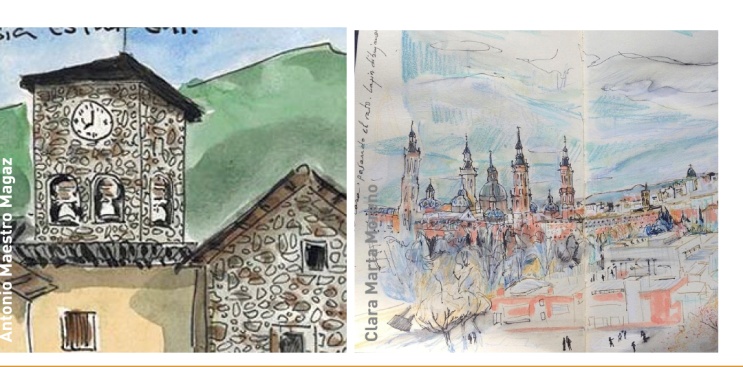 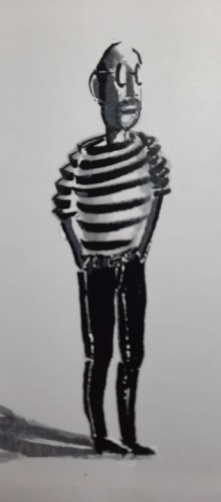 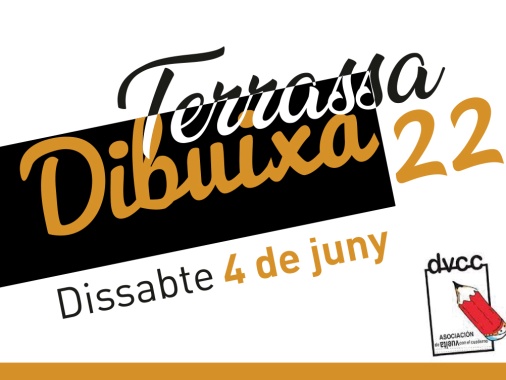 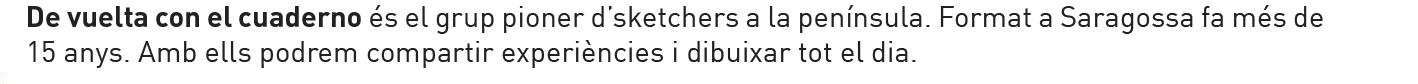 Julio Casado Lledó DISSABTE 4 DE JUNY DE 2022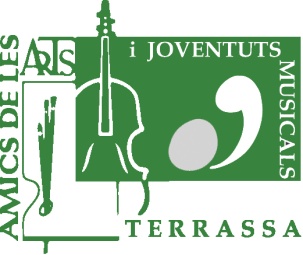 PREU  (activitat i dinar)Socis:          45 €No socis:     55 €					INFORMACIÓ I RESERVES a Secretaria:	           C/ Sant Pere, 46 Terrassa (Tel. 937859231) Tardes de 17 a 20 h., de dilluns a divendres                                  Organitza: Grup d’Artistes Plàstics i Visuals  Amb el suport de:   					                Col.labora 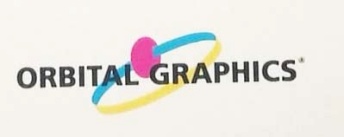 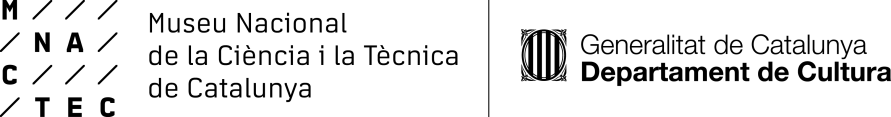 Hora9:3010:00Lliurament de credencials.Clara Marta Moreno, Antonio Maestro Magaz i Julio Casado Lledó, membres del grup de dibuixants “De vuelta con el cuaderno” de Saragossa, ens parlaran de les seves tècniques, ens mostraran els seus dibuixos i compartirem experiències Lloc: MNACTEC  Rambla d’Ègara, 270- Terrassa11:00Sessió pràctica al mateix museu14:00Foto de grup i dels dibuixos Seguidament anirem al restaurant “La Coral” de Prodis (Carrer Pantà, 57) 14:30Dinar de germanor Caldrà escollir el segon plat en el moment de la inscripció Segons: Secret al forn amb all i parmesà              Botifarra amb patata al caliu              Lluç a la planxa amb verdures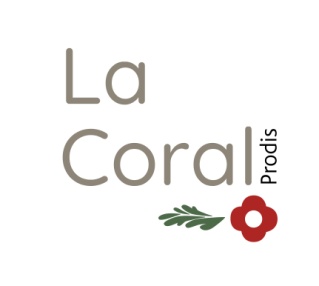 16:00Sobretaula dibuixada amb l’actuació del grup musical “FLOSSUM” (Mariashu +Arnau Gil)18:00Foto final dels assistents amb els dibuixos del concert i cloenda de l’activitat